Приложение 2МИНИСТЕРСТВО НАУКИ И ВЫСШЕГО ОБРАЗОВАНИЯ РОССИЙСКОЙ ФЕДЕРАЦИИФедеральное государственное автономное образовательное учреждение высшего образования «Национальный исследовательский Нижегородский государственный университет им. Н.И. Лобачевского»(факультет / институт / филиал)УТВЕРЖДЕНОрешением президиума Ученого совет ННГУпротокол от                                        «11» мая 2021 г. № 2Рабочая программа дисциплины (наименование дисциплины (модуля))Уровень высшего образования(бакалавриат / магистратура / специалитет)Направление подготовки / специальность (указывается код и наименование направления подготовки / специальности)Направленность образовательной программы(указывается профиль / магистерская программа / специализация)Форма обучения (очная / очно-заочная / заочная)Нижний Новгород2021 годМесто дисциплины в структуре ООП Дисциплина Б1.B.06, Физика относится к части ООП направления подготовки 01.03.02 Прикладная математика и информатика, формируемой участниками образовательных отношений.Планируемые результаты обучения по дисциплине, соотнесенные с планируемыми результатами освоения образовательной программы (компетенциями и индикаторами достижения компетенций) 3. Структура и содержание дисциплины 3.1. Трудоемкость дисциплины4 семестр 5 семестр3.2. Содержание дисциплиныТекущий контроль успеваемости реализуется в формах опросов на занятиях семинарского типа.Промежуточная аттестация проходит в традиционных формах (зачет, экзамен). Учебно-методическое обеспечение самостоятельной работы обучающихся Виды самостоятельной работы студентовСамостоятельная работа студента при изучении модуля «Физика» включает выполнение домашних заданий, подготовку к тестированию, зачету и экзамену. Для самоконтроля у студента имеется возможность удаленного тестирования по дистанционному лекционному курсу. http://e-learning.unn.ru/Самостоятельная работа заключается в ознакомлении с теоретическим материалом по учебникам, указанным в списке литературы, решении практических задач, подготовке ответов на вопросы самоконтроля. Самостоятельная работа может происходить как в читальном зале библиотеки, так и в домашних условиях.Самостоятельная работа под контролем преподавателя направлена на активизацию познавательной деятельности студента и установление «обратной связи» между студентом и преподавателем.Образовательные материалы для самостоятельной работы студентов, практические задания для проведения текущего контроля Физика. (семестр 4).  Электронно-управляемый курс. Грезина А.В., 2014. http://e-learning.unn.ru/ .Физика. Электромагнитизм (семестр 5).  Электронно-управляемый курс. Грезина А.В., Никифорова И.В., Панасенко А.Г., 2014. http://e-learning.unn.ru/Комаров В.Н., Грезина А.В. Основные законы механики в примерах и задачах. Учебно-методическое пособие. (Электронный ресурс ННГУ). Рег. № 646.13.08. Нижний Новгород: ННГУ, 2013, 70 с.Контрольные вопросы и задания для проведения текущего контроля и промежуточной аттестации по итогам освоения дисциплины приведены в п. 5.2.Фонд оценочных средств для промежуточной аттестации по дисциплине (модулю), включающий:Описание шкал оценивания результатов обучения по дисциплинеШкала оценки при промежуточной аттестацииКритерий оценивания результатов тестированияКритерии оценок выполнения контрольной работы(каждая задача оценивается в 2 балла) Суммарная оценка выполнения контрольной работыТиповые контрольные задания или иные материалы, необходимые для оценки результатов обученияКонтрольные вопросы Контрольные вопросы к зачетуМеханикаКонтрольные вопросы к экзаменуЭлектричество и магнетизм4 семестр Вопросы для собеседования для оценки сформированности компетенций ПК-13.Механика5 семестрВопросы для собеседования для оценки сформированности компетенций ПК-13Электричество и магнетизм1.  Закон Кулона2. Электрическое поле и его характеристики 3. Теорема Остроградского - Гаусса4. Теорема о циркуляции вектора E5. Энергия и потенциал электростатического поля6. Поле системы зарядов на больших расстояниях 7. Электрическое поле в диэлектрике. Поляризация диэлектрика8. Вектор электрического смещения D, теорема Остроградского - Гаусса для D9. Поле внутри и снаружи проводника10. Электроемкость. Конденсаторы11. Энергия заряженных проводников и конденсаторов12.  Энергия системы зарядов13. Уравнение непрерывности14. Закон Ома для участка цепи15. Стороннее поле и ЭДС16. Разветвленные цепи. Правила (законы) Кирхгофа17. Работа и мощность тока. Закон Джоуля - Ленца18. Квазистационарные поля и токи. Переходные процессы в цепи с конденсатором.19. Сила Лоренца. Поле В20. Магнитное поле тока. Закон Био - Савара - Лапласа21. Теорема Гаусса для поля В22. Теорема о циркуляции вектора В23. Закон Ампера24. Работа по перемещению проводника и контура с током в магнитном поле25. Намагничение вещества. Намагниченность J26. Вектор H27. Типы магнетиков. Ферромагнетизм28. Явление электромагнитной индукции и сила Лоренца29. Электродвижущая сила индукции30. Закон индукции Фарадея и правило Ленца31. Явление самоиндукции32. Взаимная индукция33. Энергия электромагнитного поля 34. Ток смещения35. Система уравнений Максвелла36. Энергия поля и ее поток. Вектор Умова-Пойнтинга5.2.2. Типовые тестовые задания для оценки сформированности компетенции ПК-13 в виде знаний4 семестр МеханикаТип – одиночный выбор.Тело, имеющее массу , поднимается на нити вертикально. График изменения его скорости указан на рисунке. Найти натяжение нити на интервалах 0-1, 1-2, 2-3 (время в секундах). 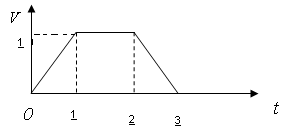 108 Н; 98 Н; 108 Н 108 Н; 98 Н; 88 Н 88 Н; 98 Н; 108 Н Тип – одиночный выбор.В кабине лифта тело взвешивают на пружинных весах. При равномерном движении весы показывают , а при ускоренном – . Поднимается лифт или опускается и чему равно его ускорение?0,53 м/с2 0,784 м/с2 0,392 м/с2  Тип – одиночный выбор.Математический маятник колеблется с амплитудой . Куда направлено ускорение шарика, когда нить составляет с вертикалью  угол ?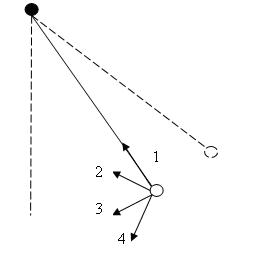 1 2  34 Тип – одиночный выбор.На рисунке к диску, который может свободно вращаться вокруг оси, проходящей через точку О, прикладывают одинаковые по величине силы. Момент сил будет максимальным в положении… 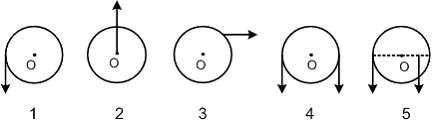 4 5 1  Тип – одиночный выбор.Скорость автомобиля изменялась во времени, как показано на графике зависимости V(t). В момент времени t1 автомобиль поднимался по участку дуги. Направление результирующей всех сил, действующих на автомобиль в этот момент времени правильно отображает вектор …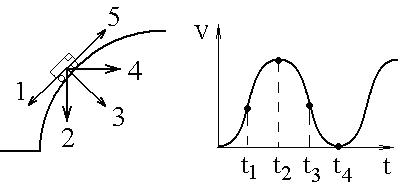 1 2 3 4 5 семестр Электричество и магнетизмТип – одиночный выбор.Закон сохранения заряда выполняется в … любой системе  консервативной системе  в электрически изолированной системе  Тип – одиночный выбор.Какая из формулировок теоремы Гаусса содержит ошибку?Тип – одиночный выбор.Эквипотенциальные поверхности могут пересекаться? Касаться?могут пересекаться  могут касаться  не могут ни пересекаться, ни касаться   Тип – одиночный выбор.В электрическом поле плоского конденсатора находится куб небольшого размера. Укажите грани куба, являющиеся эквипотенциальными (см. рис.) 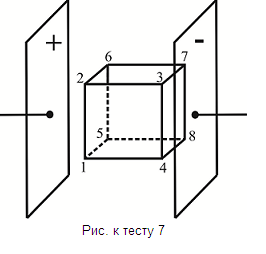 все грани только 1-5-8-4;  2-3-7-8только 1-2-6-5;  4-3-7-8 только 1-2-3-4;  5-6-7-8Тип – одиночный выбор.Вблизи поверхности проводника…5.2.3. Типовые задачи для оценки сформированности компетенции ПК-13Пример контрольной работы по разделу «Механика» для оценки сформированности компетенции ПК-13 Вариант 1Задача 1. Точка М движется по окружности согласно уравнениямr = 2b cos (kt/2),   = kt/2 (r,  — полярные координаты). Найти проекции скорости точки М на оси полярной системы координат, уравнения движения точки М1, описывающей годограф скорости, и проекции скорости точки М1.Задача 2.Гвоздь вбивается в стену, оказывающую сопротивление 700 H. При каждом ударе молотка гвоздь углубляется в стену на длину l=0.15 см. Определить массу молотка, если при ударе о шляпку гвоздя он имеет скорость v=1.25м/c.Пример контрольной работы по разделу «электричество и магнетизм» для оценки сформированности компетенции ПК-13 в виде умений "Электростатика"Вариант №1Задача 1.Модули напряженности электрического поля, созданного точечным зарядом q, в точках А и В равны соответственно ЕА и ЕВ. Определите модуль напряженности электрического поля в точке С, лежащей посередине между точками А и В (заряд и все точки расположены на одной линии).Задача 2.Получить зависимость E(r), согласно которой спадает напряженность электрического поля, создаваемого равномерно заряженным  с линейной плотностью  прямым стержнем длины 2a, если r - расстояние от центра стержня до точки, лежащей на прямой, перпендикулярной к стержню и проходящей через его центр.Задача 3.Найти емкость плоского конденсатора, пространство между обкладками которого заполнили двумя диэлектриками с толщинами d1 и d2 с проницаемостями 1 и 2, соответственно. Площадь каждой обкладки равна S.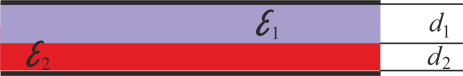 Пример задач, выносимых на экзамен для оценки сформированности компетенции ПК-13 Задачи выбираются случайным образом.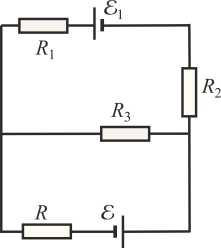 Задача №1Получить зависимость тока через сопротивление R от параметров, указанных на схеме. Внутренние сопротивления источников пренебрежимо малы6. Учебно-методическое и информационное обеспечение дисциплины Механикаа) основная литература: Иродов И.Е. Механика: основные законы: уч. пос. для ст. физ. спец.-М: Бином. Лаборатория знаний, 2010. -309с. (18 экз)Канн К.Б. Курс общей физики: учебное пособие. - М.: КУРС: НИЦ ИНФРА-М, 2014. - 360 с. (доступно в ЭБС «Znanium.com», режим доступа: http://znanium.com/catalog.php?item=booksearch&code=%D0%98%D1%80%D0%BE%D0%B4%D0%BE%D0%B2%20%D0%9A%D1%83%D1%80%D1%81%20%D0%BE%D0%B1%D1%89%D0%B5%D0%B9%20%D1%84%D0%B8%D0%B7%D0%B8%D0%BA%D0%B8б) дополнительная литература:Бутенин Н.В. Введение в аналитическую механику. М.: Наука, 1971. -274 с. доступно в ЭБС «EqWorld», режим доступа: http://eqworld.ipmnet.ru/ru/library/mechanics/theoretical.htmИродов, И. Е. Задачи по общей физике [Электронный ресурс]: учебное пособие для вузов. 10-е изд. (эл.). - М.: БИНОМ. Лаборатория знаний, 2014. - 431 с. (доступно в ЭБС «Znanium.com», режим доступа: http://znanium.com/catalog.php?item=booksearch&code=%D0%98%D1%80%D0%BE%D0%B4%D0%BE%D0%B2%20%D0%97%D0%B0%D0%B4%D0%B0%D1%87%D0%B8%20%D0%BF%D0%BE%20%D0%BE%D0%B1%D1%89%D0%B5%D0%B9%20%D1%84%D0%B8%D0%B7%D0%B8%D0%BA%D0%B5Электричество и магнетизма) основная литература: Иродов И. Е. Электромагнетизм. Основные законы. 9-е изд. (эл.). - М.: БИНОМ. Лаборатория знаний, 2014. - 319 с. (40 экз)Савельев И.В. Курс общей физики. Том 2. Электричество.  М.: Наука, 1970. – 442 с. (доступно в ЭБС «EqWorld», режим доступа:  http://eqworld.ipmnet.ru/ru/library/physics/lectures.htm)б) дополнительная литература:Иродов, И. Е. Задачи по общей физике [Электронный ресурс]: учебное пособие для вузов. 14-е изд. (эл.). - М.: БИНОМ. Лаборатория знаний, 2016. - 416 с. (доступно в ЭБС «Лань», режим доступа: https://e.lanbook.com/book/71750?category_pk=918#book_name).в) программное обеспечение и Интернет-ресурсы Фонд образовательных электронных ресурсов ННГУ им. Н.И. Лобачевского.http://www.unn.ru/books/resources.htmlhttp://e-learning.unn.ru/7.Материально-техническое обеспечение дисциплины Помещения представляют собой учебные аудитории для проведения учебных занятий, предусмотренных программой, оснащенные оборудованием и техническими средствами обучения. Помещения для самостоятельной работы обучающихся оснащены компьютерной техникой с возможностью подключения к сети "Интернет" и обеспечены доступом в электронную информационно-образовательную среду. 	Программа составлена в соответствии с требованиями ОС ВО ННГУ с учетом рекомендаций ООП ВО по направлению подготовки 01.03.02 «Прикладная математика и информатика»Автор (ы)   __________________________Грезина А.В.                   __________________________Панасенко А.Г.Рецензент (ы) ________________________Заведующий кафедрой прикладной математики _______________________ Иванченко М.В.Программа одобрена на заседании методической комиссии  института информационных технологий, математики и механики  от 02.06.2021 года, протокол № 8.Институт информационных технологий, математики и механикиФизикабакалавриат01.03.02 Прикладная математика и информатикаСистемный анализ, исследование операций и управлениеочно-заочнаяФормируемые компетенции (код, содержание компетенции)Планируемые результаты обучения по дисциплине (модулю), в соответствии с индикатором достижения компетенции Планируемые результаты обучения по дисциплине (модулю), в соответствии с индикатором достижения компетенции Наименование оценочного средстваФормируемые компетенции (код, содержание компетенции)Индикатор достижения компетенции*
(код, содержание индикатора)Результаты обучения 
по дисциплине**Наименование оценочного средстваПК-13. Способен участвовать в исследовании математических моделей в естественных науках и техникеПК-13.1. Знает методы создания, анализа и исследования математических моделей в естественных науках и техникеЗнать понятия, основные законы и принципы, описывающие физические явления, а также следствия, вытекающие из этих законов и принципов, имеющие теоретическое и прикладное значение;   ТестСобеседованиеПК-13. Способен участвовать в исследовании математических моделей в естественных науках и техникеПК-13.2. Знает математические методы обработки информации, полученной в результате экспериментальных исследованийЗнатьматематические методы, используемые для постановки и решения задач термодинамики и статистической физики.ТестСобеседованиеПК-13. Способен участвовать в исследовании математических моделей в естественных науках и техникеПК-13.3. Умеет корректно использовать методы создания, анализа и исследования математических моделей, умеет применять численные и аналитические методы решения базовых математических задач и классических задач естествознания в практической деятельностиУметь адекватно описывать физические явления, составлять и анализировать их математические модели, использовать математические методы исследования этих моделей. ТестКонтрольная работаПК-13. Способен участвовать в исследовании математических моделей в естественных науках и техникеПК-13.4. Владеет навыками использования математических методов обработки информации, полученной в результате экспериментальных исследованийВладеть Навыками составления математических моделей, описывающих физические явления в области термодинамики и статистической физики, и методами их решения и анализа.ТестКонтрольная работаОчная форма обученияОбщая трудоемкость5 ЗЕТЧасов по учебному плану180в том числеаудиторные занятия (контактная работа):- занятия лекционного типа- занятия семинарского типа - текущий контроль (КСР)3316161самостоятельная работа147Промежуточная аттестация –зачет Очная форма обученияОбщая трудоемкость4 ЗЕТЧасов по учебному плану144в том числеаудиторные занятия (контактная работа):- занятия лекционного типа- занятия семинарского типа - текущий контроль (КСР)3416162самостоятельная работа74Промежуточная аттестация –зачет и экзамен 36Наименование и краткое содержание разделов и тем дисциплиныВсего(часы)В том числеВ том числеВ том числеВ том числеВ том числеНаименование и краткое содержание разделов и тем дисциплиныВсего(часы)контактная работа (работа во взаимодействии с преподавателем), часы. Из нихконтактная работа (работа во взаимодействии с преподавателем), часы. Из нихконтактная работа (работа во взаимодействии с преподавателем), часы. Из нихконтактная работа (работа во взаимодействии с преподавателем), часы. Из нихСамостоятельная работа обучающегося, часыНаименование и краткое содержание разделов и тем дисциплиныВсего(часы) Занятия лекционного типа Занятия семинарского типа Занятия лабораторного типаВсегоСамостоятельная работа обучающегося, часыМеханикаВведение в предмет:Краткие сведения о разделе "Механика" курса "Физика". Исторический обзор. Основные области применения принципов и законов механики. Постулаты нерелятивистской механики (пространство, время, системы отсчета, принцип детерминизма, принцип суперпозиции). Размерность физических величин. Сравнение подхода Ньютона и Лагранжа к описанию механических явлений. Характеристика основных разделов курса и литературы.Кинематика точки:Понятия о материальной точке, пространстве и времени. Способы задания движения материальной точки:Векторный способ. Координатный способ. Естественный способ. О связи декартовых и криволинейных координат. 2522421Кинематики твердого тела:Поступательное движение. Вращение вокруг неподвижной оси. Плоское движение твердого тела. Сложение угловых скоростей. Вращение твердого тела вокруг неподвижной точки. Теорема Даламбера о существовании оси конечного поворота тела.2022416Основы динамики материальной точки и системы материальных точек:Инерциальные системы отсчета. Закон инерции. Принцип относительности Галилея. Преобразования Галилея. Основные законы ньютоновской динамики. Второй закон Ньютона. Третий закон Ньютона. Силы. Основное уравнение динамики:В проекциях на оси декартовых координат. В проекциях на касательную и нормаль к траектории в данной точке. Неинерциальные системы отсчета. Теорема Кориолиса. Силы инерции. Центробежная сила. Сила КориолисаОсновное уравнение динамики в неинерциальной системе отсчета.Законы сохранения и изменения импульса:О законах сохранения и интегралах движения. Импульс точки. Импульс системы. Закон сохранения импульса. Уравнение движения центра масс. Движение тела переменной массы (уравнение Мещерского).Закон сохранения энергии:Работа и мощность. Работа упругой силы. Работа гравитационной (или кулоновской) силы. Работа однородной силы тяжести. Мощность. Понятие силового поля. Консервативные силы. Потенциальная энергия. Консервативные силыПоле центральных сил. Потенциальная энергия и силы. Кинетическая энергия. Полная механическая энергия частицы. Потенциальная энергия системы. Закон сохранения механической энергии системы. Диссипативные силы. Кинетическая энергия системы. Элементарная теория столкновений. Центральный удар шаров.Закон сохранения момента импульса:Момент импульса точки. Момент силы. Момент импульса системы. Уравнение моментов.3444826Динамика твердого тела:Уравнения движения твердого тела. Тензор инерции. Плоскопараллельное движение твердого тела. Движение твердого тела с неподвижной точкой.2522421Всемирное тяготение:Закон всемирного тяготения. Зависимость ускорения силы тяжести от широты местности. Масса инертная и масса гравитационная. Законы Кеплера. Космическая скорость.2022416Колебательное движение:Общие сведения о колебаниях. Колебания линейного осциллятора. Квазиупругие силы и гармонические колебания. Колебания осциллятора при наличии вязкого трения. Вынужденные колебания. Резонанс.2022416Элементы аналитической механики:Понятие связей. Основные типы связей. Виртуальное перемещение и виртуальная работа. Пространство конфигураций, фазовое пространство, число степеней свободы голономной и неголономной системы. Принцип виртуальных перемещений. Общее уравнение динамики. Принцип стационарного действия. Уравнения Лагранжа 2-го рода.3522431Текущий контроль (КСР)11Промежуточная аттестация – зачет Итого за 4 семестр180161633147Всего(часы) Занятия лекционного типа Занятия семинарского типаЗанятия лабораторного типаВсегоСамостоятельная работа обучающегося, часы Электричество и магнетизмЭлектростатическое поле в вакууме:Заряды, силы поля. Электрический заряд. Закон Кулона. Электрическое поле. Напряженность поля Е. Теорема Остроградского – Гаусса. Понятие о потоке. Интегральная форма теоремы. Дифференциальная форма теоремы. Примеры применения теоремы. Работа, энергия, потенциал. Работа кулоновских сил. Теорема о циркуляции вектора E. Энергия и потенциал электростатического поля. Связь между напряженностью электростатического поля и его потенциалом. Системы зарядов и электрические поля. Электрический диполь. Поле системы зарядов на больших расстояниях. Электрическое поле в диэлектриках:Поле и вещество. Поляризация диэлектрика. Поляризованность P  и связанные заряды. Вектор электрического смещения D. Условия на границе двух диэлектриков. Поле в однородном диэлектрике. Условия на границе двух диэлектриков. Проводники в электрическом поле:Поле внутри и снаружи проводника. Замкнутая проводящая оболочка. Общая задача электростатики. Метод изображений. Электроемкость. Конденсаторы. Емкость уединенного проводника. Конденсаторы и их соединения.Энергия электрического поля:Энергия заряженных проводников и конденсаторов. Энергия электрического поля. Энергия системы двух тел. Энергия электрического поля и силы.2344813Постоянный ток:Основные понятия и определения. Уравнение непрерывности. Закон Ома для участка цепи. Интегральная форма. Закон Ома с точки зрения электронной теории металлов. Дифференциальная форма закона. Зависимость сопротивления от температуры. Стороннее поле. Электродвижущая сила и напряжение. Стороннее поле и ЭДС. Закон Ома для замкнутой цепи. Разветвленные цепи. Правила (законы) Кирхгофа. Работа и мощность тока. Закон Джоуля – Ленца.2033612Электромагнетизм. Поле в вакууме:Развитие представления о природе магнетизма. Основные понятия и представления. Сила Лоренца. Поле В. Магнитное поле равномерно движущегося заряда. Вращающий момент. Индукция и напряженность магнитного поля. Магнитное поле тока. Закон Био - Савара – Лапласа.Основные законы магнитного поля:Теорема Гаусса для поля В. Теорема о циркуляции вектора В. Применение теоремы о циркуляции вектора В. Дифференциальная форма законов. Сила Ампера. Закон Ампера. Сила взаимодействия параллельных токов. Сила, действующая на контур с током. Работа по перемещению проводника и контура с током в магнитном поле.2022412Магнитное поле в веществе:Намагничение вещества. Намагниченность J. Циркуляция вектора J.Вектор H. Граничные условия для векторов B и H. Поле в однородном магнетике. Типы магнетиков. Ферромагнетизм.Электромагнитная индукция:Явление электромагнитной индукции и сила Лоренца. Электродвижущая сила индукции. Явление индукции в неподвижном проводнике.  Закон индукции Фарадея и правило Ленца. Электромагнитная индукция и закон сохранения энергии. Частные случаи индукции. Индукционные токи в сплошных  проводниках. Явление самоиндукции. Взаимная индукция. Энергия электромагнитного поля. 2133613Цепи переменного тока:Стационарные цепи переменного тока. Элементарные сведения о комплексных числах. Основы символического метода расчета электрических цепей. Нестационарные состояния (переходные процессы) в цепях переменного тока. 1422412Уравнения Максвелла: Ток смещения. Система уравнений Максвелла. Энергия поля и ее поток. Вектор Умова-Пойнтинга.822412Текущий контроль (КСР)22Промежуточная аттестация – экзамен 36Итого за 5 семестр14416163474Уровень сформированности компетенций (индикатора достижения компетенций)Шкала оценивания сформированности компетенцийШкала оценивания сформированности компетенцийШкала оценивания сформированности компетенцийШкала оценивания сформированности компетенцийШкала оценивания сформированности компетенцийШкала оценивания сформированности компетенцийШкала оценивания сформированности компетенцийУровень сформированности компетенций (индикатора достижения компетенций)плохонеудовлетворительноудовлетворительнохорошоочень хорошоотличнопревосходноУровень сформированности компетенций (индикатора достижения компетенций)Не зачтеноНе зачтеноЗачтеноЗачтеноЗачтеноЗачтеноЗачтеноЗнанияОтсутствие знаний теоретического материала.Невозможность оценить полноту знаний вследствие отказа обучающегося от ответаУровень знаний ниже минимальных требований. Имели место грубые ошибки.Минимально допустимый уровень знаний. Допущено много негрубых ошибки.Уровень знаний в объеме, соответствующем программе подготовки. Допущено несколько негрубых ошибокУровень знаний в объеме, соответствующем программе подготовки. Допущено несколько несущественных ошибокУровень знаний в объеме, соответствующем программе подготовки, без ошибок.Уровень знаний в объеме, превышающем программу подготовки.УменияОтсутствие минимальных умений. Невозможность оценить наличие умений вследствие отказа обучающегося от ответаПри решении стандартных задач не продемонстрированы основные умения.Имели место грубые ошибки.Продемонстрированы основные умения. Решены типовые задачи с негрубыми ошибками. Выполнены все задания, но не в полном объеме.Продемонстрированы все основные умения. Решены все основные задачи с негрубыми ошибками. Выполнены все задания, в полном объеме, но некоторые с недочетами.Продемонстрированы все основные умения. Решены все основные задачи. Выполнены все задания, в полном объеме, но некоторые с недочетами.Продемонстрированы все основные умения, решены все основные задачи с отдельными несущественными недочетами, выполнены все задания в полном объеме.Продемонстрированы все основные умения, решены все основные задачи. Выполнены все задания, в полном объеме без недочетовНавыкиОтсутствие владения материалом. Невозможность оценить наличие навыков вследствие отказа обучающегося от ответаПри решении стандартных задач не продемонстрированы базовые навыки.Имели место грубые ошибки.Имеется минимальный набор навыков для решения стандартных задач с некоторыми недочетами.Продемонстрированы базовые навыки при решении стандартных задач с некоторыми недочетамиПродемонстрированы базовые навыки при решении стандартных задач без ошибок и недочетов.Продемонстрированы навыки при решении нестандартных задач без ошибок и недочетов.Продемонстрирован творческий подход к решению нестандартных задач.	Оценка	ОценкаУровень подготовкизачтеноПревосходноВсе компетенции (части компетенций), на формирование которых направлена дисциплина, сформированы на уровне не ниже «превосходно»зачтеноОтличноВсе компетенции (части компетенций), на формирование которых направлена дисциплина, сформированы на уровне не ниже «отлично», при этом хотя бы одна компетенция сформирована на уровне «отлично»зачтеноОчень хорошоВсе компетенции (части компетенций), на формирование которых направлена дисциплина, сформированы на уровне не ниже «очень хорошо», при этом хотя бы одна компетенция сформирована на уровне «очень хорошо»зачтеноХорошоВсе компетенции (части компетенций), на формирование которых направлена дисциплина, сформированы на уровне не ниже «хорошо», при этом хотя бы одна компетенция сформирована на уровне «хорошо»зачтеноУдовлетворительноВсе компетенции (части компетенций), на формирование которых направлена дисциплина, сформированы на уровне не ниже «удовлетворительно», при этом хотя бы одна компетенция сформирована на уровне «удовлетворительно»не зачтеноНеудовлетворительноХотя бы одна компетенция сформирована на уровне «неудовлетворительно», ни одна из компетенций не сформирована на уровне «плохо»не зачтеноПлохоХотя бы одна компетенция сформирована на уровне «плохо»Баллы, %Оценка сформированности компетенцииОценка сформированности компетенции99-100ПревосходноЗачтено91-98ОтличноЗачтено86-90Очень хорошоЗачтено71-85ХорошоЗачтено51-70УдовлетворительноЗачтено31-50НеудовлетворительноНе зачтеноРешена полностью2 Решена основная часть задачи, или задача решена с недочетами1,5 Решена задача наполовину1Сделан первый этап в решении задачи 0,5Нет решения0Количество балловОценкаОценка4ОтличноЗачтено3,5Очень хорошоЗачтено3ХорошоЗачтено2-2,5УдовлетворительноЗачтено0,5-1,5НеудовлетворительноНе зачтено0 ПлохоНе зачтеновопросыКод формируемой компетенцииОсновные области применения принципов и законов механики. ПК-13Кинематика точки. Способы задания движения точки.ПК-13Поступательное движение твердого тела. Вращение твердого тела вокруг неподвижной оси. ПК-13Плоское движение твердого тела. ПК-13Вращение твердого тела вокруг неподвижной точки. ПК-13Теорема Даламбера о существовании оси конечного поворота тела.ПК-13Сложное движение точкиПК-13Инерциальные системы отсчета. Принцип относительности Галилея. Преобразования Галилея и Лоренца. Основные законы ньютоновской динамики. Второй закон Ньютона. Третий закон Ньютона. Силы. ПК-13Основное уравнение динамики: в проекциях на оси декартовых координат; в проекциях на касательную и нормаль к траектории в данной точке. ПК-13Неинерциальные системы отсчета. Теорема Кориолиса. Силы инерции. Центробежная сила. Сила Кориолиса. Основное уравнение динамики в неинерциальной системе отсчета.ПК-13Импульс точки. Импульс системы материальных точек. Закон сохранения импульса. ПК-13Интегралы движения. ПК-13Уравнение движения центра масс системы. ПК-13Движение тела переменной массы (уравнение Мещерского).ПК-13Работа силы. Работа упругой силы. Работа гравитационной (или кулоновской) силы. Работа однородной силы тяжести. Мощность. ПК-13Понятие силового поля. Консервативные силы. Потенциальная энергия. Поле центральных сил. ПК-13Теорема Кенига о вычислении кинетической энергии материальной системы. ПК-13Полная механическая энергия системы. Закон сохранения механической энергии системы. ПК-13Диссипативные силы. Закон изменения кинетической энергии.ПК-13Элементарная теория столкновений. Центральный удар шаров. Абсолютно упругий и абсолютно неупругий удары шаров.ПК-13Момент импульса точки. Момент силы. Закон изменения момента импульса. Закон сохранения момента импульса. Движение точки в поле центральной силы.ПК-13Момент импульса системы. Уравнение моментов.ПК-13Динамика твердого тела. Уравнения движения свободного твердого тела. Уравнения движения несвободного твердого тела при вращении вокруг неподвижной оси.ПК-13Моменты инерции. Тензор инерции. ПК-13Плоскопараллельное движение твердого тела. ПК-13Движение твердого тела с неподвижной точкой.ПК-13Колебания линейного осциллятора. Квазиупругие силы и гармонические колебания.ПК-13Колебания осциллятора при наличии вязкого трения.ПК-13Вынужденные колебания. Резонанс.ПК-13Понятие связей. Основные типы связей. ПК-13Пространство конфигураций, фазовое пространство, число степеней свободы голономной и неголономной системы. ПК-13Виртуальное перемещение и виртуальная работа.ПК-13Принцип виртуальных перемещений. Принцип Торричелли.ПК-13Общее уравнение динамики. ПК-13Принцип стационарного действия. Уравнения Лагранжа 2-го рода.ПК-13Вопросы Код компетенции                (согласно РПД)Электрический заряд. Закон КулонаПК-13Электрическое поле. Напряженность поля ЕПК-13Теорема Остроградского – Гаусса для поля Е (интегральная форма)ПК-13Теорема Остроградского – Гаусса для поля Е (дифференциальная форма)ПК-13Примеры применения теоремы Остроградского - Гаусса для поля ЕПК-13Работа кулоновских сил. Теорема о циркуляции вектора EПК-13Энергия и потенциал электростатического поляПК-13Связь между напряженностью электростатического поля и его потенциаломПК-13Электрический дипольПК-13Поле системы зарядов на больших расстояниях ПК-13Поле и вещество. Поляризация диэлектрикаПК-13Поляризованность P и связанные зарядыПК-13Вектор электрического смещения DПК-13Условия на границе двух диэлектриков ПК-13О поле внутри и снаружи проводникаПК-13Замкнутая проводящая оболочкаПК-13Общая задача электростатики. Метод изображенийПК-13Электроемкость. Емкость уединенного проводникаПК-13Электроемкость. Емкость системы проводниковПК-13Плоские конденсаторы и их соединенияПК-13Сферические конденсаторы и их соединенияПК-13Цилиндрические конденсаторы и их соединенияПК-13Энергия заряженных проводников и конденсаторовПК-13Энергия электрического поляПК-13Электрическая энергия системы двух и более телПК-13Энергия электрического поля и силыПК-13Постоянный ток. Уравнение непрерывностиПК-13Закон Ома для участка цепиПК-13Закон Ома с точки зрения электронной теории металлов. Зависимость сопротивления от температурыПК-13Дифференциальная форма закона ОмаПК-13Стороннее поле. Электродвижущая сила и напряжение ПК-13Закон Ома для замкнутой цепиПК-13Разветвленные цепи. Правила (законы) КирхгофаПК-13Работа и мощность тока. Закон Джоуля – ЛенцаПК-13Развитие представления о природе магнетизма. ПК-13Основные понятия и представления о природе магнетизмаПК-13Сила Лоренца. Поле ВПК-13Магнитное поле равномерно движущегося зарядаПК-13Вращающий момент. Индукция и напряженность магнитного поляПК-13Магнитное поле тока. Закон Био - Савара – ЛапласаПК-13Интегральная форма основных законов магнитного поляПК-13Дифференциальная форма основных законов магнитного поляПК-13Примеры применения теоремы о циркуляции вектора ВПК-13Сила Ампера. Закон АмпераПК-13Сила взаимодействия параллельных токовПК-13Работа по перемещению проводника и контура с током в магнитном полеПК-13Намагничение вещества. Намагниченность JПК-13Токи намагничения . ПК-13Теорема о циркуляция вектора JПК-13Векторы B, J, H. Их взаимная связь и роль в описании магнитных полейПК-13Граничные условия для векторов B и HПК-13Поле в однородном магнетикеПК-13Явление электромагнитной индукции и сила ЛоренцаПК-13Электродвижущая сила индукцииПК-13Явление индукции в неподвижном проводнике. Индукционные токи в сплошных проводникахПК-13Закон индукции Фарадея и правило ЛенцаПК-13Электромагнитная индукция и закон сохранения энергииПК-13Частные случаи индукции. Явление самоиндукцииПК-13Частные случаи индукции. Взаимная индукцияПК-13Энергия электромагнитного поля ПК-13Основы символьного метода расчета электрических цепей переменного токаПК-13Нестационарные состояния (переходные процессы) в цепях переменного токаПК-13Связанные колебательные контурыПК-13Ток смещенияПК-13Система интегральных уравнений МаксвеллаПК-13Система дифференциальных уравнений МаксвеллаПК-13Энергия поля и ее поток. Вектор Умова – ПойнтингаПК-13Основные аксиомы нерелятивистской механики. Способы задания движения точки.Поступательное движение твердого тела, скорости, ускорения при поступательном движении. Вращение твердого тела вокруг неподвижной оси, скорости и ускорения точек твердого тела. Плоское движение твердого тела. Мгновенный центр скоростей и ускорений.Вращение твердого тела вокруг неподвижной точки. Углы Эйлера, кинематические уравнения Эйлера.Теорема о сложении скоростей и ускорений точки при сложном движении. Ускорение Кориолиса.Определение инерциальной и неинерциальной систем отсчета. Законы Ньютона. Силы. Силы инерции. Центробежная сила. Сила Кориолиса. Основное уравнение динамики в неинерциальной системе отсчета.Уравнение динамики материальной точки в неинерциальной системе отсчета. Силы инерции.Понятие импульса точки, системы материальных точек. Закон сохранения импульса. Уравнение движения центра масс системыУравнение движения центра масс системы. Движение тела переменной массы (уравнение Мещерского).Работа силы. Определение мощности.Силовое поле. Потенциальная энергия. Теорема Кенига о вычислении кинетической энергии материальной системы.  Теорема Кенига о вычислении кинетической энергии материальной системы. Полная механическая энергия системы. Закон сохранения механической энергии системы.. Диссипативные силы. Закон изменения кинетической энергии. Определение центрального удара шаров. Абсолютно упругий и абсолютно неупругий удары шаров.Уравнения движения свободного твердого тела.  Уравнения движения твердого тела при вращении вокруг неподвижной оси. Плоскопараллельное движение твердого тела.Моменты инерции. Колебания линейного осциллятора. Квазиупругие силы и гармонические колебания.Колебания осциллятора при наличии вязкого трения.Вынужденные колебания. Явление резонанса.Классификация связей, фазовое пространство, число степеней свободы голономной системы.Виртуальные перемещения и виртуальная работа. Уравнения Лагранжа 2-го рода. 